Alla helgons dag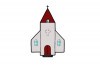 De kristna firar Alla helgons dag. Då minns man släktingar och vänner som dött. Alla helgons dag kallas också Allhelgona.Först firade kyrkan endast martyrer.Senare firade man alla helgon. 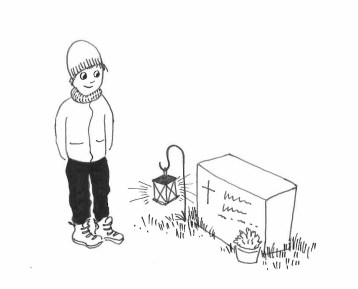 Idag firar man alla som dött.Ett helgon är en person somlevt ett gott liv och gjort viktiga saker för kyrkan.På alla helgons dag minns man döda släktingar och vänner.Man tänder ljus på gravarna. Det blir stämningsfullt på gravgårdendå många lyktor och ljus brinner.I kyrkan ordnas allhelgonamässa. Då läser prästen upp namnen på alla församlingsmedlemmar som dött under året.Alla helgons dag firas på en lördag mellan den 31 oktober och 6 november. Vad minns du om Alla helgons dag?Dagen firas alltid på en	A  fredag B  lördag C  söndagMan brukar besöka		A  trädgårdenB  djurgårdenC  gravgårdenMan brukar minnas de som 	A  dött B  föttsC  segratVad betyder ordenmartyr ________________________________________helgon _________________________________________församlingsmedlemmar_____________________________Rita en bild på gravljus och gravlyktor.